 Как сделать так, чтобы слушали, слышали и понималиСобрания не решают проблему, а являются пустой болтовней и тратой времени? Руководитель ставит подчиненному задачу по SMART, а подчиненный не может понять, что от него требуется? Разговор с коллегами – руководителями смежных подразделений превращается в переговорную дуэль? Чем отличается мыслительный процесс одного слушателя от другого, почему один понимает с полуслова, а другому надо пол дня объяснить, а затем ещё и письменно выдать задание? Какие аргументы будут действовать, а какие нет? Как же создать стиль отношений «Сотрудничество» и взаимодействие в позиции «Win-Win», что для этого надо сделать? Можно ли верить людям?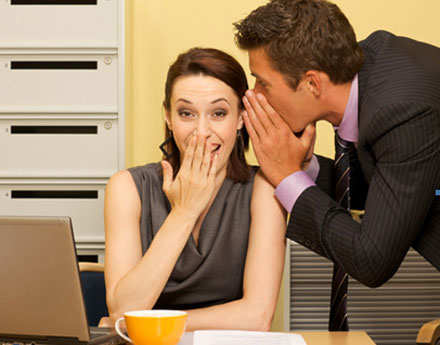 Знакомые вопросы, похожая ситуация?Тренинг «Коммуникационная эффективность руководителя» ответит на эти и другие, смежные с данными, вопросы. Обучаемые научаться доходчиво излагать свои мысли, убеждать слушателя, слышать и понимать.  Что получат участники тренингаПовысят эффективность взаимодействия с коллегами, подчиненными и клиентами. Разовьют коммуникационные навыкиНаучатся работать в коллективе с высоким уровнем персональных различийИзучат техники аргументации и ведения беседы в желаемом ключеПоймут, что движет людьми. Изучат типологию людей и узнают, какими словами и аргументами можно воздействовать на каждый психологический типНаучаться вести переговоры и сложные совещанияУзнают, как отличить, ложь от правдыИзучат методы защиты от манипуляций, смогут определить, где собеседник начал манипулироватьПовысят свою стрессоустойчивость и научатся снижать негативные последствия от эмоциональных взаимодействий (переговоров, общения и т.п.)Изменят установку в общении с позиции противоборства и на позицию сотрудничестваТренинг адаптирован для:Руководителей подразделенийПродолжительность: 2 дня - 16 часов ПрограммаЭффективный диалог (говорю, слышу, понимаю)Введение в темуКлассическая модель диалога и источники ошибок в общенииДиагностика навыка передачи информацииРазвитие навыка активного слушания и навыка передачи информацииПродажа идеи коллегам и подчинённым. Правильная аргументацияПринципы изменения «картины мира» собеседника. Продажа идеи, как демонстрация неэффективности текущего положения дел и вариантов выхода в зону выгод.Техника «Тяни-Толкай» или SPIN методики в российском варианте применения.Принципы описания картины будущего или как раздуть из мухи слонаАлгоритм аргументации. Правила эффективной «упаковки» своих аргументовВиды мотиваторов: экономические, социальные, избегание проблемОбращение к различным потребностям собеседника. Что реально убеждает собеседника. Язык пользыКак подтолкнуть собеседника к принятию нашей позиции. Техники влияния:•	Заезженная пластинка•	Вербализация чувств•	Завышение требований и отступление•	Дополнительное требование•	Создание позитивного имиджа•	Метод взаимного обмена•	Сравнение с «Васей»•	Метод «Салями» и др.Психотипы собеседников – как они думают и что ими движетПсихотипы и определение типа собеседника клиента. Методика DISCКак клиент собеседник принимает решение, что является для каждого типа ведущим мотивом в принятии решенияКак учесть тип клиента в ходе разговораТип собеседника и какую реакцию можно ожидать с его стороны в ходе встречи. Кого надо опасатьсяПсихология общения – просто о сложном«Транзактный анализ» в практическом примененииКак не потерять своё «Я»Как избежать конфликта в отношенияхКак собеседника вывести в состояние взрослого человекаРешение конфликтов в коллективеРеальность человеческих взаимоотношенийКонфликтогены и причины конфликтовСпособы и методы решения конфликтов в подразделенияхДействия руководителя в различных фазах развития конфликтаПереговоры с коллегами и клиентами, проведение сложных совещанийЧем переговоры отличаются от продажСтруктура проведения переговоров и совещанийПравила торга и взаимных уступок. Инструментарий переговоровПрактикум проведение переговоров – большие ролевые игрыЛожь и правда в общении, как без полиграфа обнаружить ложь в диалогеАнализ поведения собеседника, верификация получаемой информацииСпецифика лжи. Принципы, на которых строится диагностика лжи. Что может полиграф и что может диагностировать сотрудникПроявление лжи в речи (вербальные признаки)Невербальные (несловесные) индикаторы неискренностиТипичные ошибки при распознавании лжиКак использовать ложь собеседника с выгодой для себя. Надо ли «вывести его на чистую воду»Манипуляции и защита от манипуляцийНа чем базируются манипулятивные техники. Естественные источники программирования поведения человека. Основа построения НЛП практикПризнаки манипулятивного поведения собеседникаТри способа противостояния манипулятору. Какой способ противодействия не разрушит отношений. Какой способ использовать с коллегамиАлгоритм противодействия манипуляциям со стороны собеседникаСнятие стресса после эмоционального общения и повышение стрессоустойчивостиПринцип «эмоционального заражения» негативными эмоциямиСпособы защиты от «эмоционального заражения»Экспресс-приемы восстановления эмоционального равновесияСоздание индивидуальных программ самопомощи и профилактики стрессаУстановки в общении. Как создать и обеспечить позицию «Win-Win»«Личная зона» – открытая и скрытая областьКак сделать так, чтобы отношения стали теплееЧем коллектив отличается от стаиКак гарантировать общение без подстав и ревизии соглашенийПочему совместная деятельность эффективнее «холодной войны»Можно ли победить в корпоративных войнах.Что обеспечивает результат тренинга Методы, используемые в тренинге: Деловые игры, которые снимаются на видео. Просматривая результаты съемки, обучаемые явно видят свои ошибки. Тренер с группой формирует правильный алгоритм действий, который затем отрабатывается - формируется верный навык поведения Групповые дискуссии, в ходе которых обучаемые обмениваются своим успешным опытом и узнают, как добиваются результатов коллеги. Тренер дополняет диспут яркими примерами других банков  Просмотр фрагментов специализированных учебных видео-фильмов наглядно демонстрирует, как надо действовать, показывая правильную модель поведения - лучше один раз увидеть, чем сто раз услышать Психогимнастические упражнения поднимают активность обучаемых, держат их в тонусе. Активная групповая динамика создает атмосферу энергия и позитива, позволяющую усвоить больше материала и получить больше навыков. Наши тренинги проходят на одном дыхании.Специализированные задания, например, создание ментальной карты тренинга структурирует полученные знания в головах обучаемых